Тульская областьМуниципальное образование Огаревское ЩЁКИНСКОГО РАЙОНААДМИНИСТРАЦИЯ МУНИЦИПАЛЬНОГО ОБРАЗОВАНИЯ ОГАРЕВСКОЕ ЩЁКИНСКОГО РАЙОНАП О С Т А Н О В Л Е Н И ЕОб определении границ прилегающих территорий к некоторым организациям и объектам территорий, на которых не допускается розничная продажа алкогольной продукции и розничная продажа алкогольной продукции при оказании услуг общественного питания на территории муниципального образования Огаревское Щекинского района 	Во исполнение статьи 16 Федерального закона от 22.11.1995 № 171-ФЗ «О государственном регулировании производства и оборота этилового спирта, алкогольной и спиртосодержащей продукции и об ограничении потребления (распития) алкогольной продукции», с постановлением Правительства Российской Федерации от 23.12.2020 № 2220 «Об утверждении Правил определения органами местного самоуправления границ прилегающих территорий, на которых не допускается розничная продажа алкогольной продукции и розничная продажа алкогольной продукции при оказании услуг общественного питания», руководствуясь  Федеральным законом от 06.10.2003 № 131-ФЗ «Об общих принципах организации местного самоуправления в Российской Федерации», на основании Устава муниципального образования Огаревское  Щекинского района, администрация муниципального образования Огаревское Щекинского района ПОСТАНОВЛЯЕТ: 	1. Утвердить  границы территорий, прилегающих к организациям и объектам, на которых не допускается розничная продажа алкогольной продукции и розничная продажа алкогольной продукции при оказании услуг общественного питания :       1.1.Костомаровский фельдшерско-акушерский пункт: Тульская область, Щекинский район, д. Горячкино, ул. Садовая, д. 11  (приложение № 1);      1.2 Филиал Муниципального казенного учреждения культуры Щекинской межрайонной  центральной библиотеки (Костомаровская сельская библиотека): Тульская область, Щекинский район, д. Горячкино, ул. Центральная, д. 17; (приложение № 2);    1.3. Муниципальное бюджетное общеобразовательное учреждение «Огаревская средняя школа № 19»: Тульская область, Щекинский район, с.п. Огаревка, ул. 1-ая Клубная, д. 10 (приложение № 3);     1.4.   Муниципальное дошкольное образовательное учреждение «Огаревский детский сад № 43»: Тульская область, Щекинский район, с.п. Огаревское, ул. Школьная, д. 11 (приложение № 4);     1.5.  Муниципальное казенное учреждение культуры  муниципальный культурный комплекс «Огаревский Дом культуры»: Тульская область, Щекинский район, с.п. Огаревка, ул. 1-ая Клубная, д. 14 (приложение № 5);     1.6.  Огаревский фельдшерско-акушерский пункт: Тульская область, Щекинский район, с.п. Огаревка, ул. Советская, д.2б(приложение  №  6);     1.7  Государственное учреждение здравоохранения, филиал № 4 «Огаревская амбулатория»: Тульская область, Щекинский район, с.п. Огаревка, ул. Почтовый переулок, д.1  (приложение № 7).    2. Настоящее постановление обнародовать путем размещения на официальном сайте муниципального образования Огаревское Щекинского района  и на информационном стенде администрации Огаревское Щекинского района по адресу: Тульская область, Щекинский район, с.п. Огаревка, ул. Шахтерская, д. 7.    3. Настоящее постановление вступает в силу со дня официального обнародования.Глава администрации муниципального образования ОгаревскоеЩекинского района                                                                       А.В. Данилин                                                                                                   Согласовано:                                                                                                          Курицина Т.Н.                                                                                                          Шавлова О.В.Исп. Дуганова О.А.Тел: 8(48751) 2-05-66                               Приложение 1к постановлению администрациимуниципального образования ОгаревскоеЩекинского района от ___________2021 г.  № ________Схема границ территории, прилегающейк фельдшерско-акушерскому пункту», по адресу: Тульская область, Щекинский район,д. Горячкино, ул. Садовая, д. 11 на которой не допускается розничная продажа алкогольной продукции и розничная продажа алкогольной продукции при оказании услуг общественного питания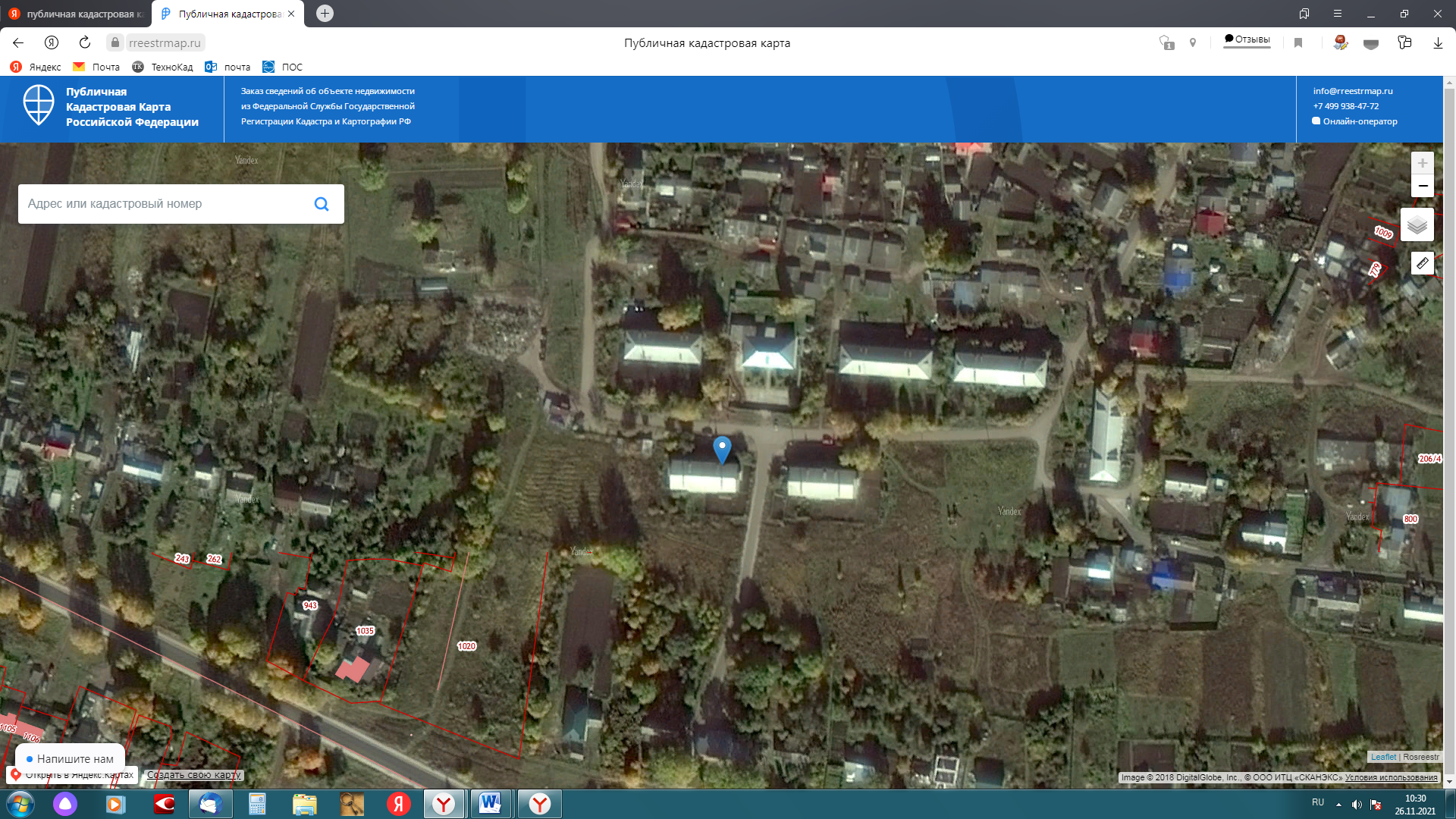 Приложение 2к постановлению администрациимуниципального образования ОгаревскоеЩекинского района от ___________2021 г.  № ________Схема границ территории, прилегающейк «филиалу Муниципального казенного учреждения культуры Щекинской межрайонной  центральной библиотеки (Костомаровская сельская библиотека)» по адресу: Тульская область, Щекинский район,д. Горячкино, ул. Центральная, д. 17 на которой не допускается розничная продажа алкогольной продукции и розничная продажа алкогольной продукции при оказании услуг общественного питания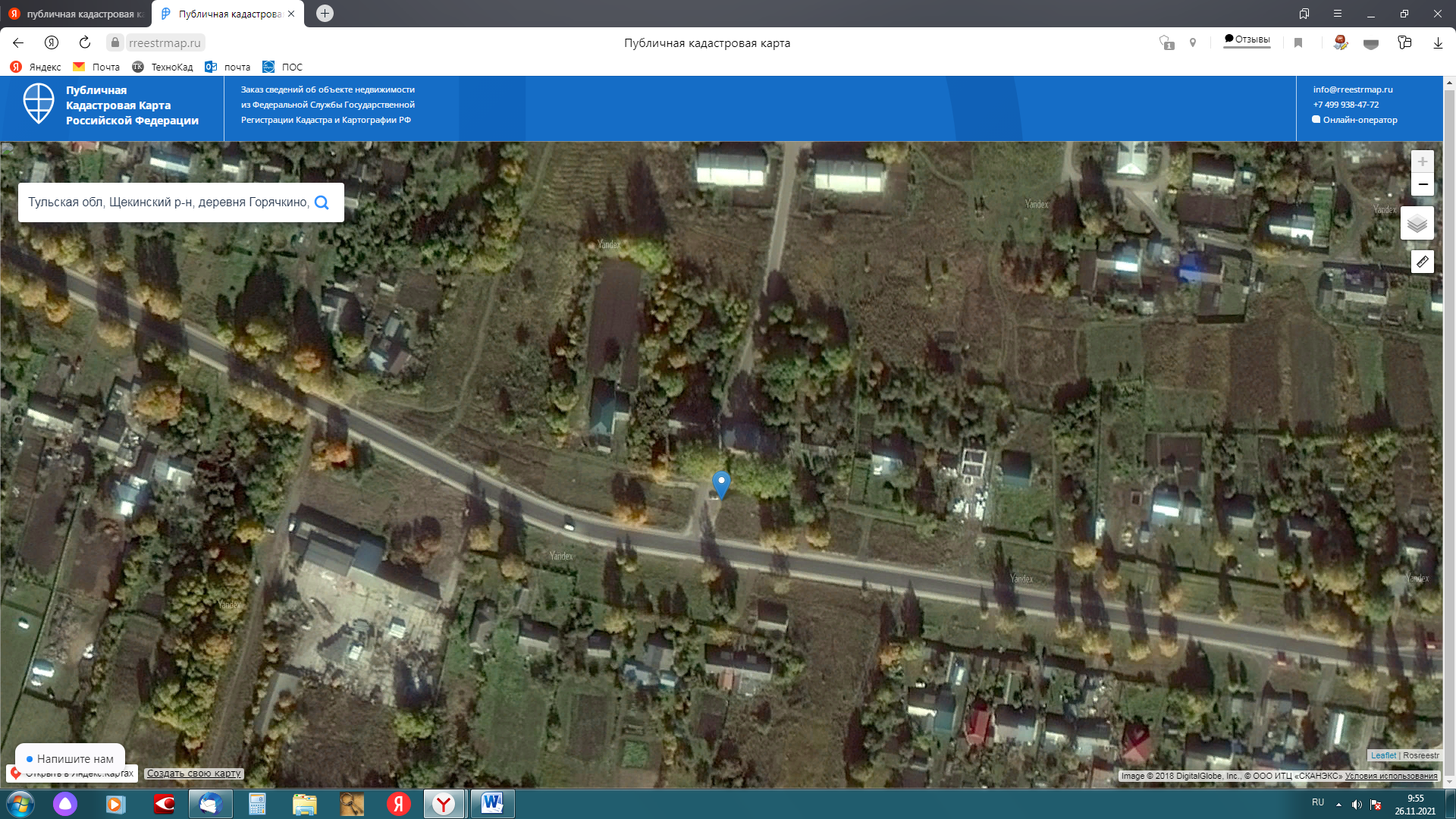 Приложение 3к постановлению администрациимуниципального образования ОгаревскоеЩекинского района от ___________2021 г.  № ________Схема границ территории, прилегающейк «Муниципальное бюджетное общеобразовательное учреждение «Огаревская средняя школа № 19»по адресу: Тульская область, Щекинский район, с.п. Огаревка, ул. 1-ая Клубная, д. 10на которой не допускается розничная продажа алкогольной продукции и розничная продажа алкогольной продукции при оказании услуг общественного питания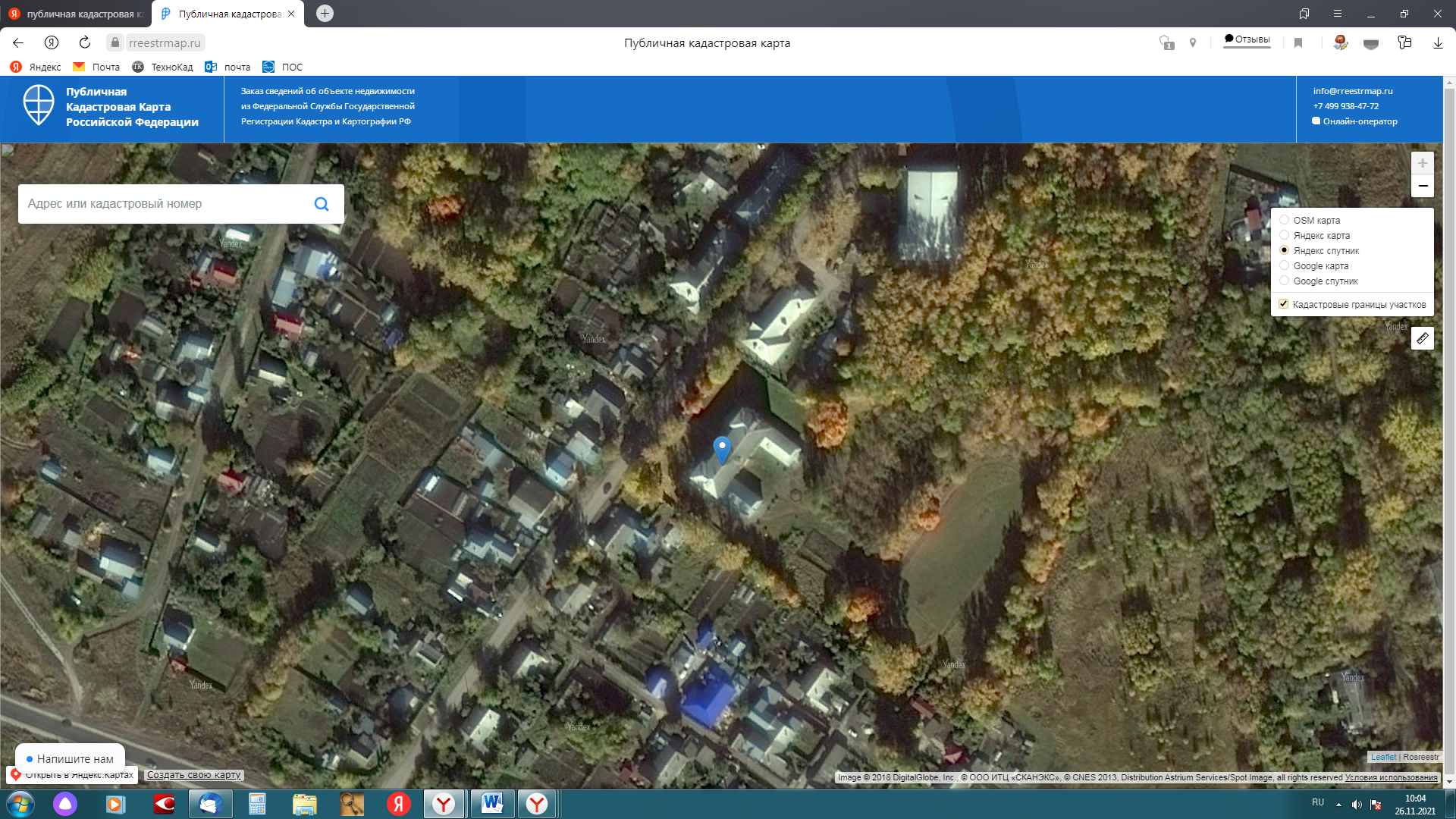 Приложение 4к постановлению администрациимуниципального образования ОгаревскоеЩекинского района от ___________2021 г.  № ________Схема границ территории, прилегающейк «Муниципальное дошкольное образовательное учреждение «Огаревский детский сад № 43» по адресу: Тульская область, Щекинский район, с.п. Огаревское, ул. Школьная, д. 11 на которой не допускается розничная продажа алкогольной продукции и розничная продажа алкогольной продукции при оказании услуг общественного питания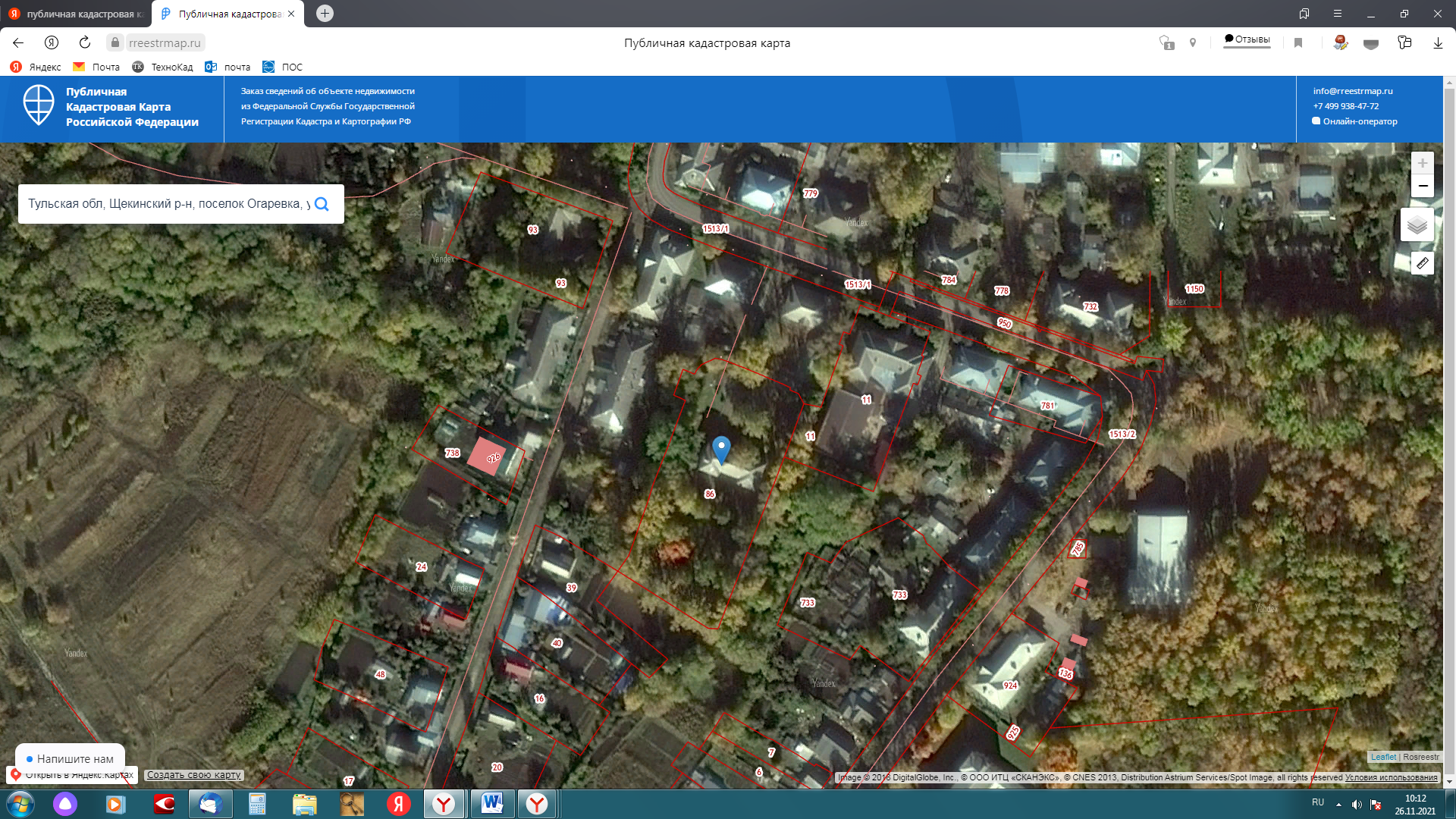 Приложение 5к постановлению администрациимуниципального образования ОгаревскоеЩекинского района от ___________2021 г.  № ________Схема границ территории, прилегающейк «Муниципальное казенное учреждение культуры  муниципальный культурный комплекс «Огаревский Дом культуры»: Тульская область, Щекинский район, с.п. Огаревка, ул. 1-ая Клубная, д. 14на которой не допускается розничная продажа алкогольной продукции и розничная продажа алкогольной продукции при оказании услуг общественного питания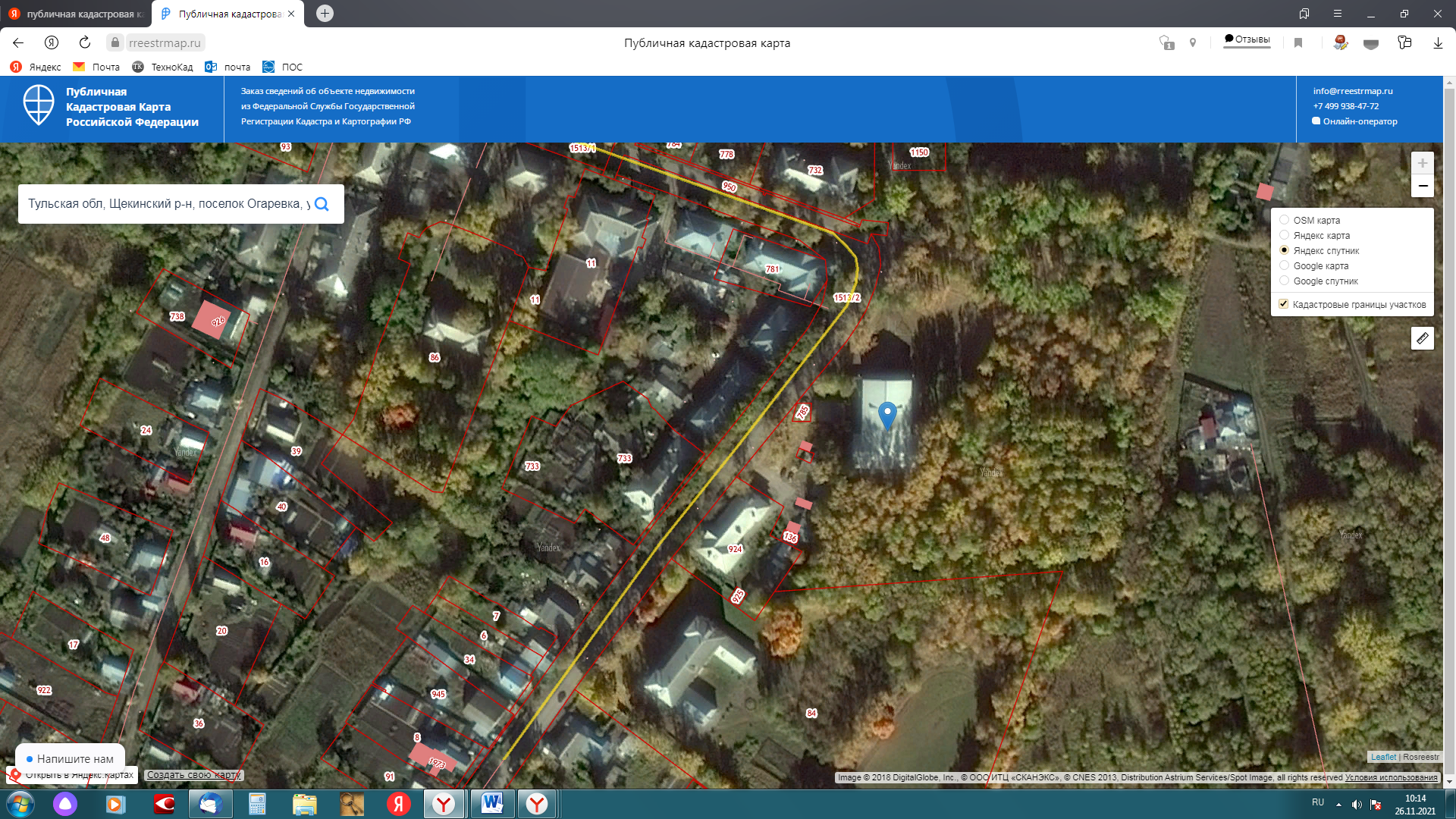 Приложение 6к постановлению администрациимуниципального образования ОгаревскоеЩекинского района от ___________2021 г.  № ________Схема границ территории, прилегающейк «Огаревский фельдшерско-акушерский пункт» по адресу: Тульская область, Щекинский район, с.п. Огаревка, ул. Советская, д.2б на которой не допускается розничная продажа алкогольной продукции и розничная продажа алкогольной продукции при оказании услуг общественного питания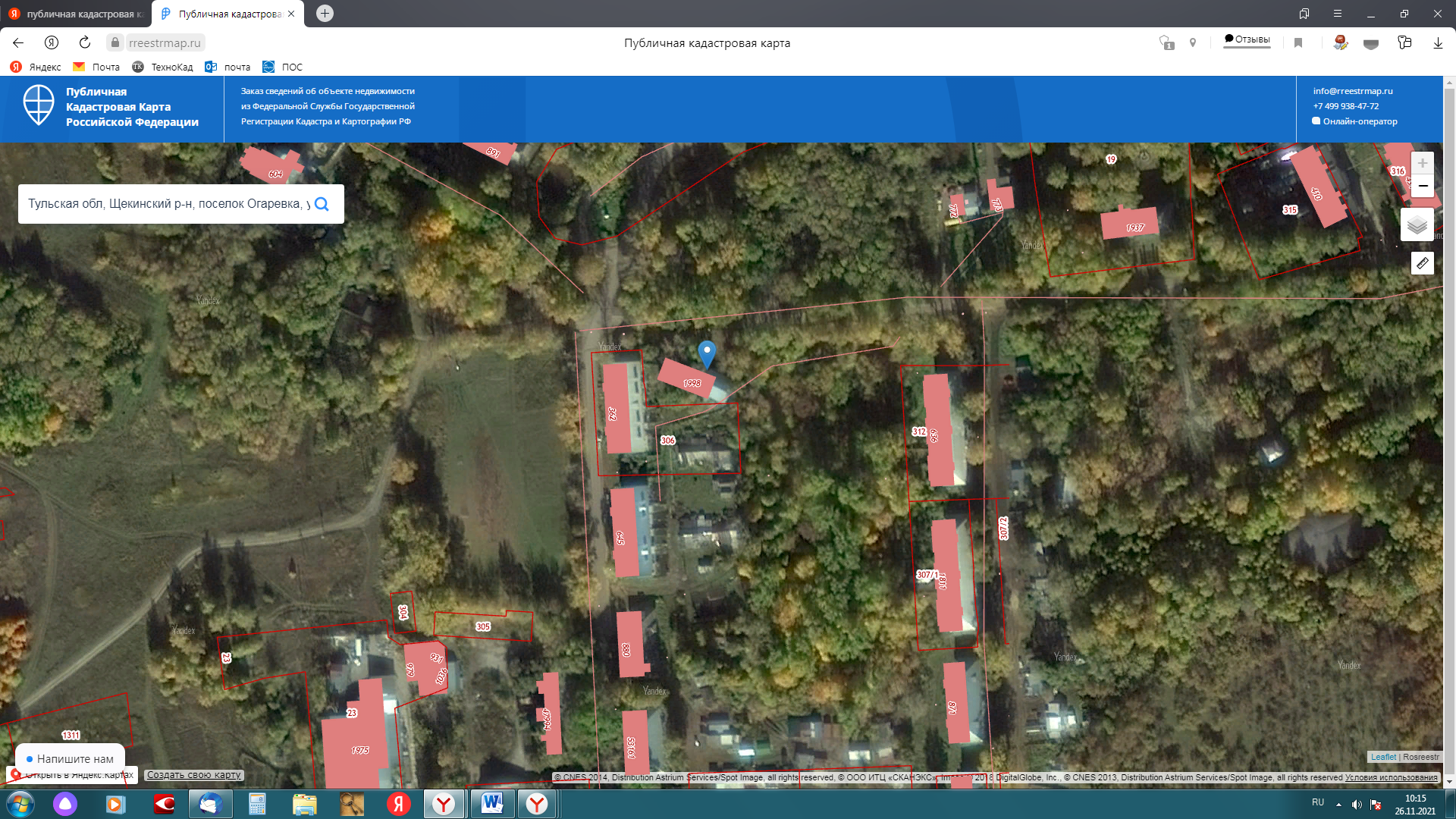 Приложение 7к постановлению администрациимуниципального образования ОгаревскоеЩекинского района от _________2021 г.  №______ Схема границ территории, прилегающейк «Государственное учреждение здравоохранения, филиал № 4 «Огаревская амбулатория» по адресу: Тульская область, Щекинский район, с.п. Огаревка, ул. Почтовый переулок, д.1   на которой не допускается розничная продажа алкогольной продукции и розничная продажа алкогольной продукции при оказании услуг общественного питания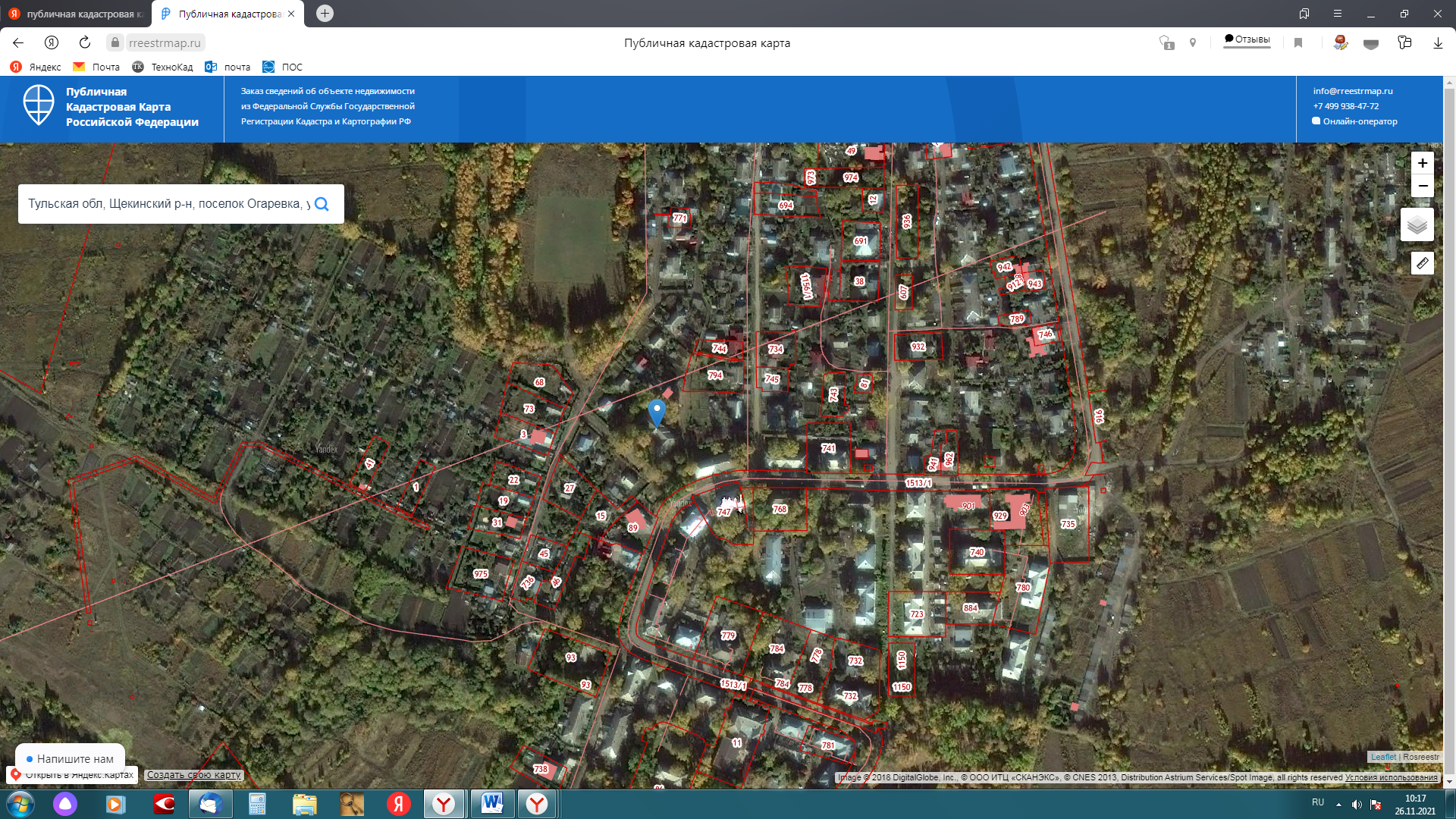 